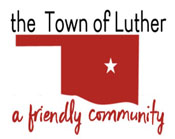 BOARD OF TRUSTEES FOR THE TOWN OF LUTHERL.P.W.A. MEETING AGENDA                 MINUTESIn accordance with the Open Meeting Act, Title 25, Section 311 of the Oklahoma Statutes, the Town of Luther, County of Oklahoma, 108 S. Main Street, hereby calls a Regular L.P.W.A. Meeting of the Luther Board of Trustees, Tuesday, October 13th, 2020 at 7:00 p.m. at Town Hall, 108 S. Main St., Luther, OK 73054.   Call to order.Roll Call… All Present.Determination of a quorum… Yes.Approval of the Consent Agenda, Previous Meeting’s Minutes, Treasurer’s Report, Review of Claims including Payroll.Motion to approve as written: J. White… 2nd: J. Schwarzmeier… Unanimous Yes Vote.Trustee Comments.Trustee One (Terry Arps)Trustee Two (Brian Hall)Consideration, discussion and possible action to have the water tower cleaned by an outside agency.Tabled from 09/24/2020 Spc Lpwa meeting.Motion to have the company, Pittsburgh give the town an assessment on the water tower: B. Hall… 2nd: J. White… Unanimous Yes vote.Trustee Three (Trandy Langston)Trustee Four (Jeff Schwarzmeier)Trustee Five (Jenni White)New Business: In accordance with the Open Meeting Act, Title 25 O.S. 311.A.9 of the Oklahoma Statutes, new business is defined as any matter not known about or which could not have been reasonably foreseen prior to the time of posting the agenda.No New Business.Citizen participation:  Citizens may address the Board during open meetings on any matter on the agenda prior to the Board taking action on the matter. On any item not on the current agenda, citizens may address the Board under the agenda item Citizen Participation. Citizens should fill out a Citizen’s Participation Request form and give it to the Mayor. Citizen Participation is for information purposes only, and the Board cannot discuss, act or make any decisions on matters presented under Citizens Participation. Citizens are requested to limit their comments to two minutes.No Action.Adjourn. Motion adjourn: T. Langston… 2nd: J. Schwarzmeier… Unanimous Yes vote.___transcribed 10/14/2020 by____Kim Bourns, Town Clerk/Treasurer*Agenda Posted Friday October 9th, 2020 at Luther Town Hall, on the website at www.townoflutherok.com and on Facebook at The Town of Luther, prior to 7:00 pm.